Тема: Приборы для геометрического нивелирования.
Литература.  В.Н.Волков «Геодезия», стр. 138-144, 148-149С.И. Матвеев «Инженерная геодезия» , с.122 -125Написать конспектВопросы:1. Типы и марки нивелиров. 2. Технические характеристики нивелиров.3. Нивелирные рейки, башмаки, костыли. 4. Отчеты по нивелирным рейкамВыполненные задания присылать на электронную почту: valentinaippalitovnabelyh@gmail.comСрок выполнения – 09.12.2020г.Тема письма: Алексанов А., ОЖПХ-211, 05 декабря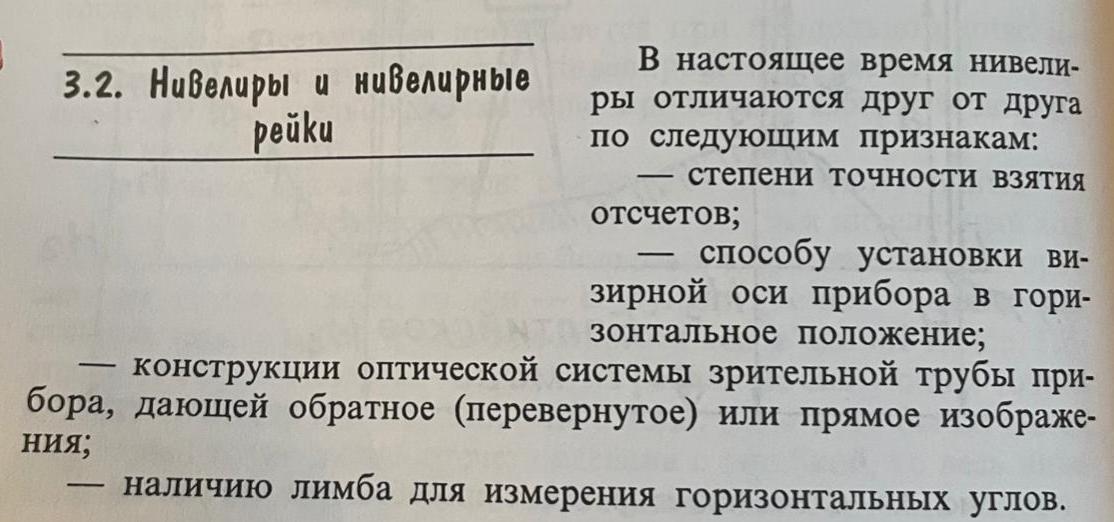 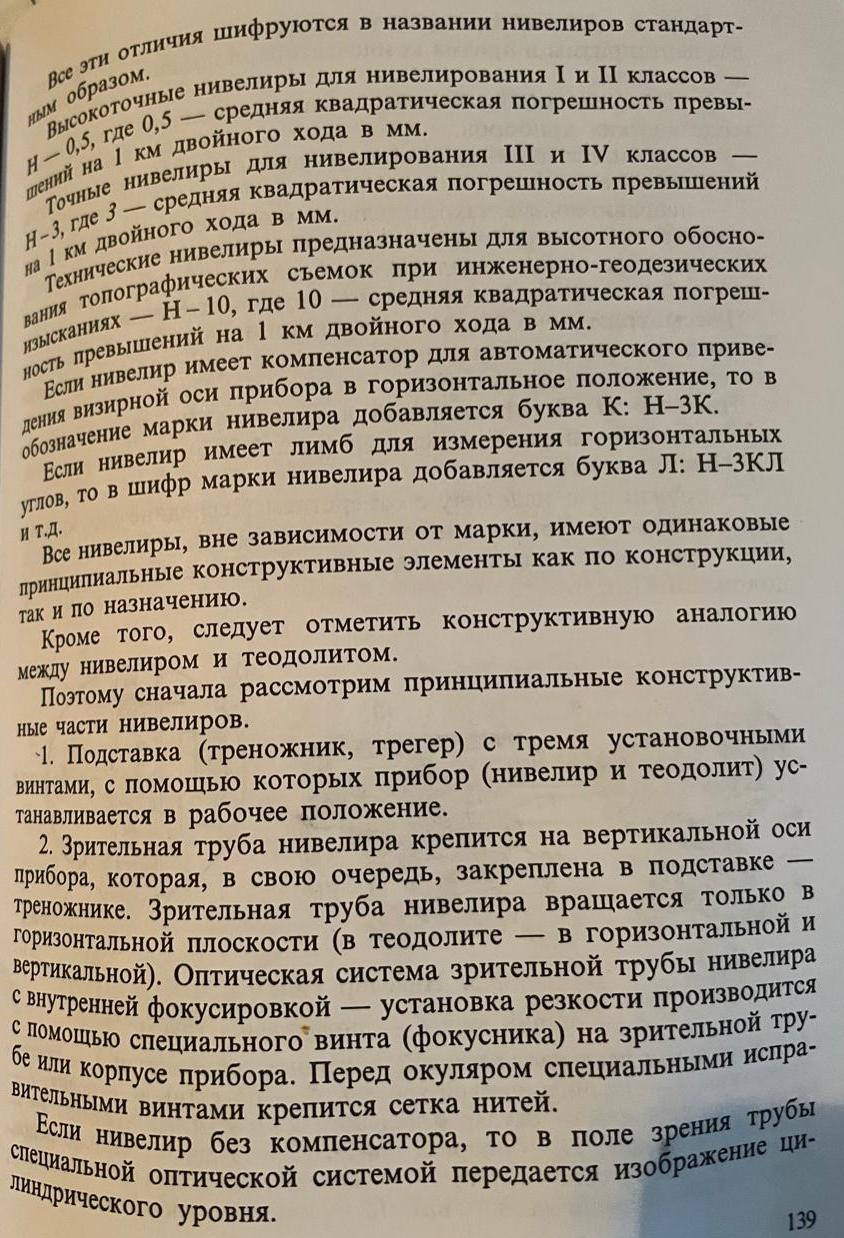 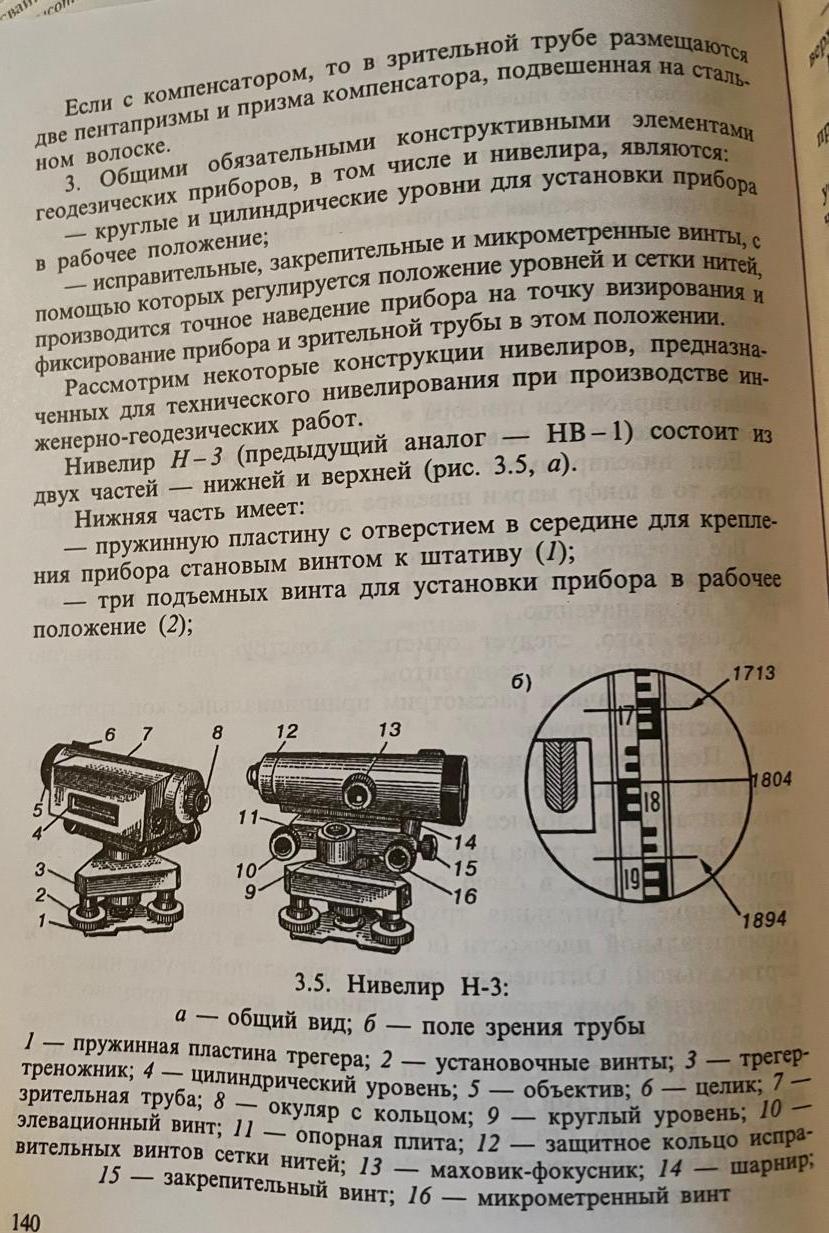 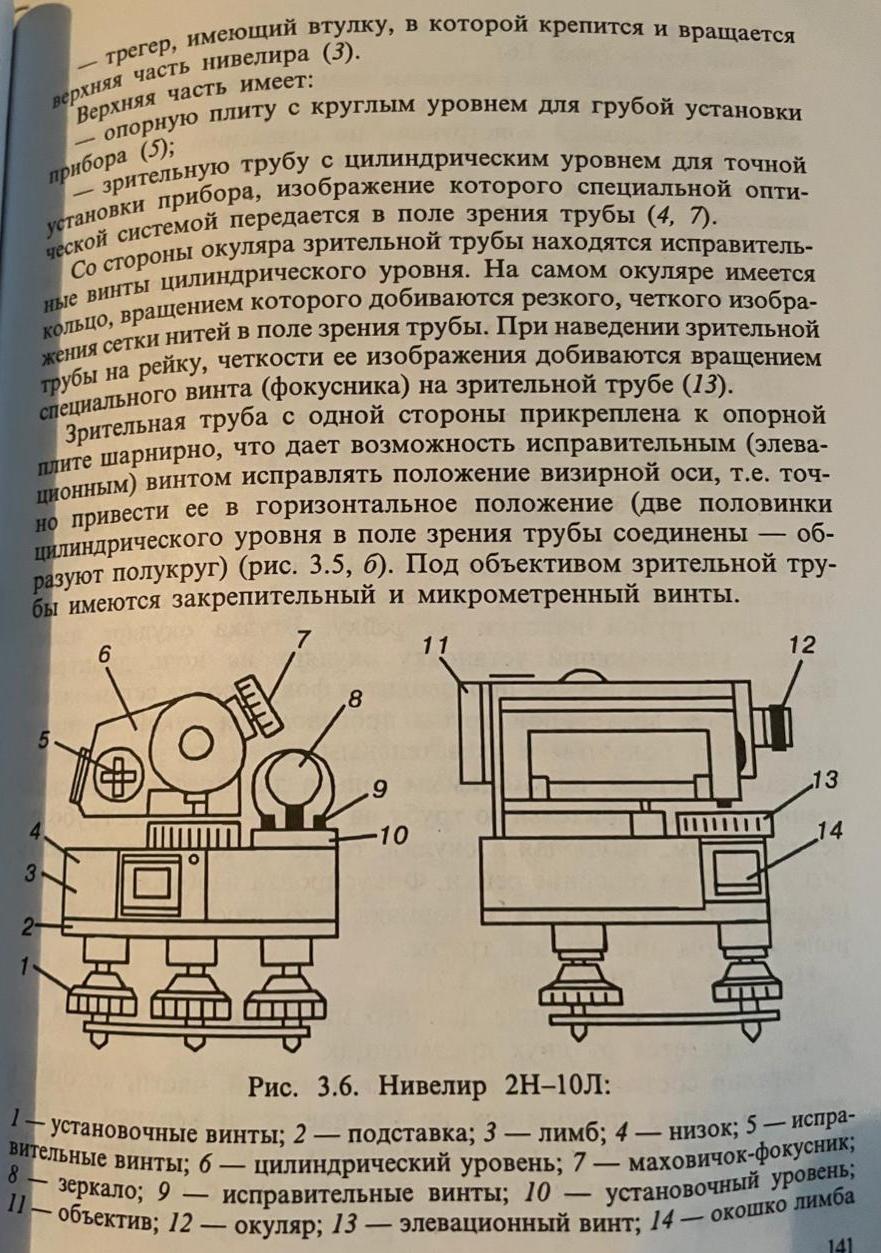 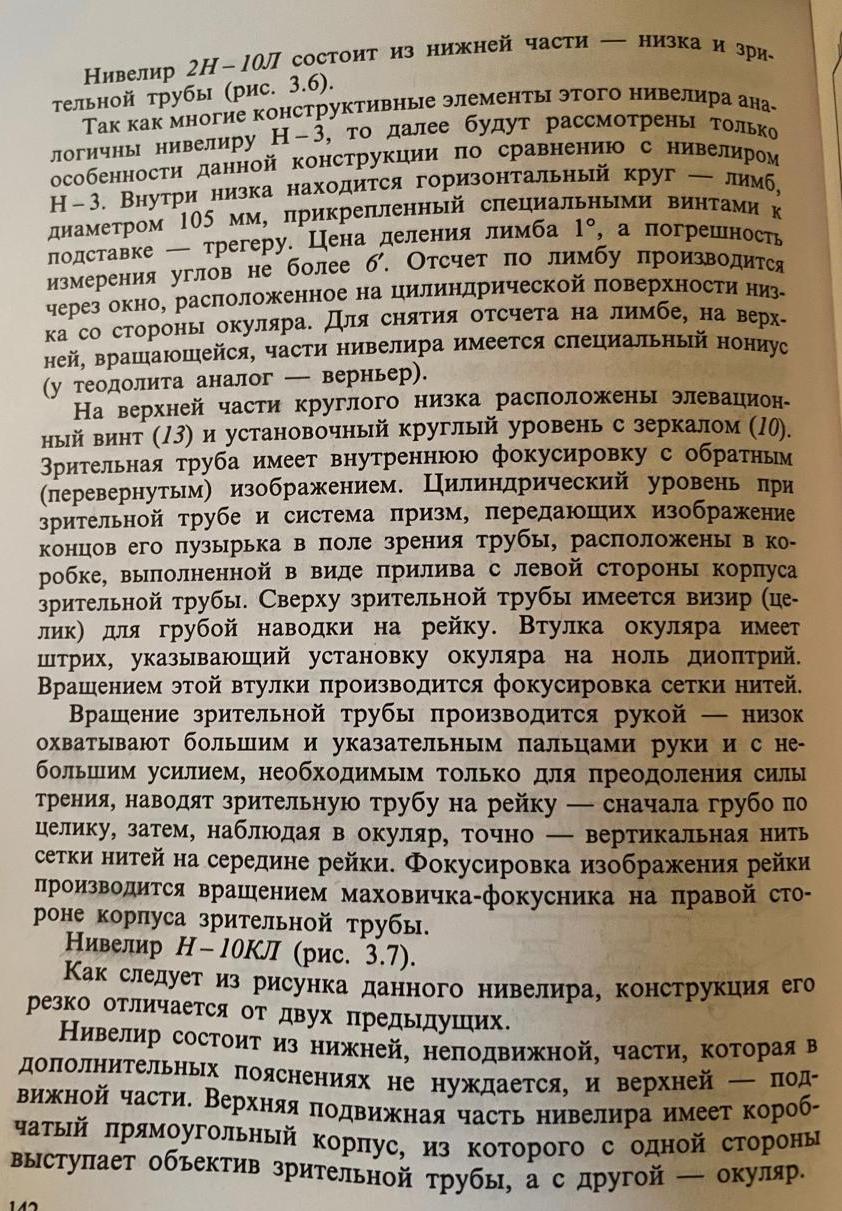 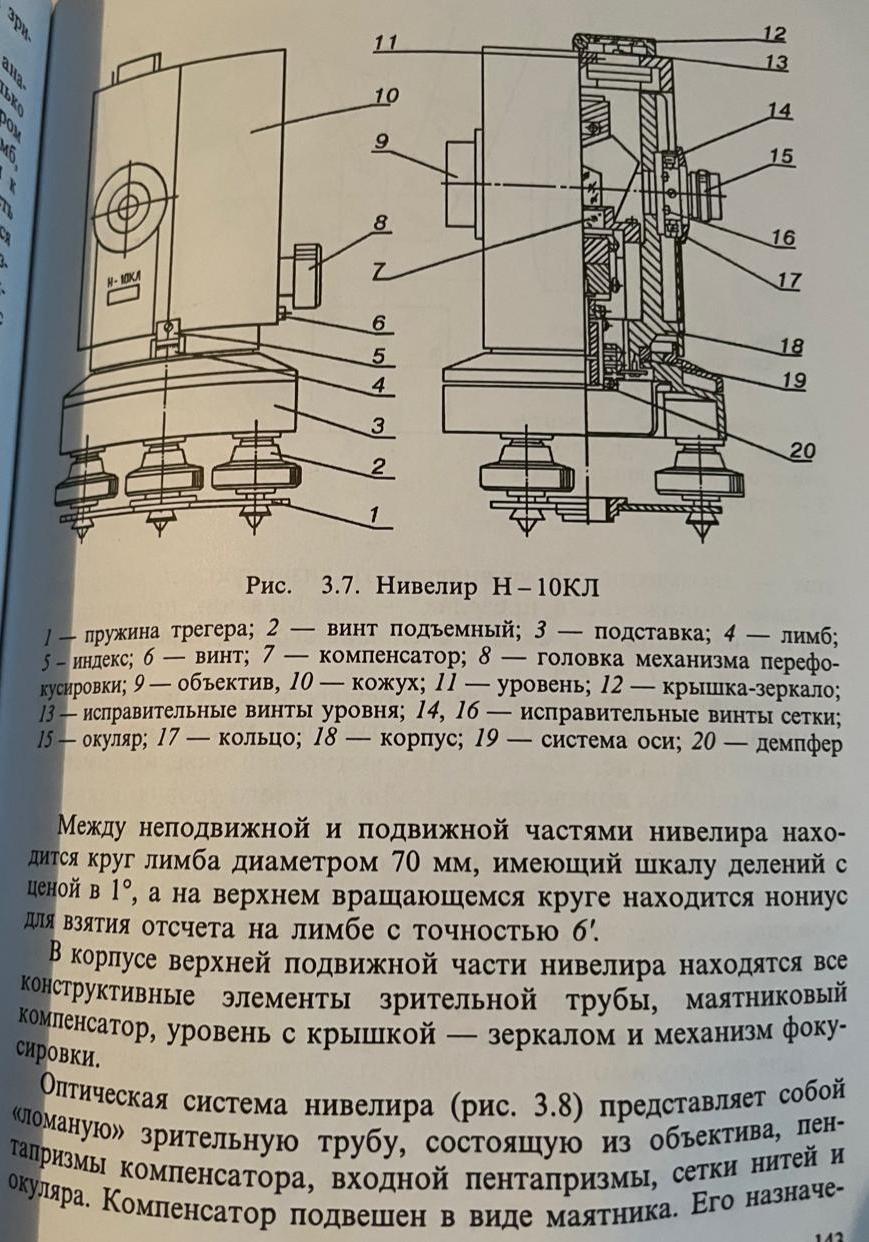 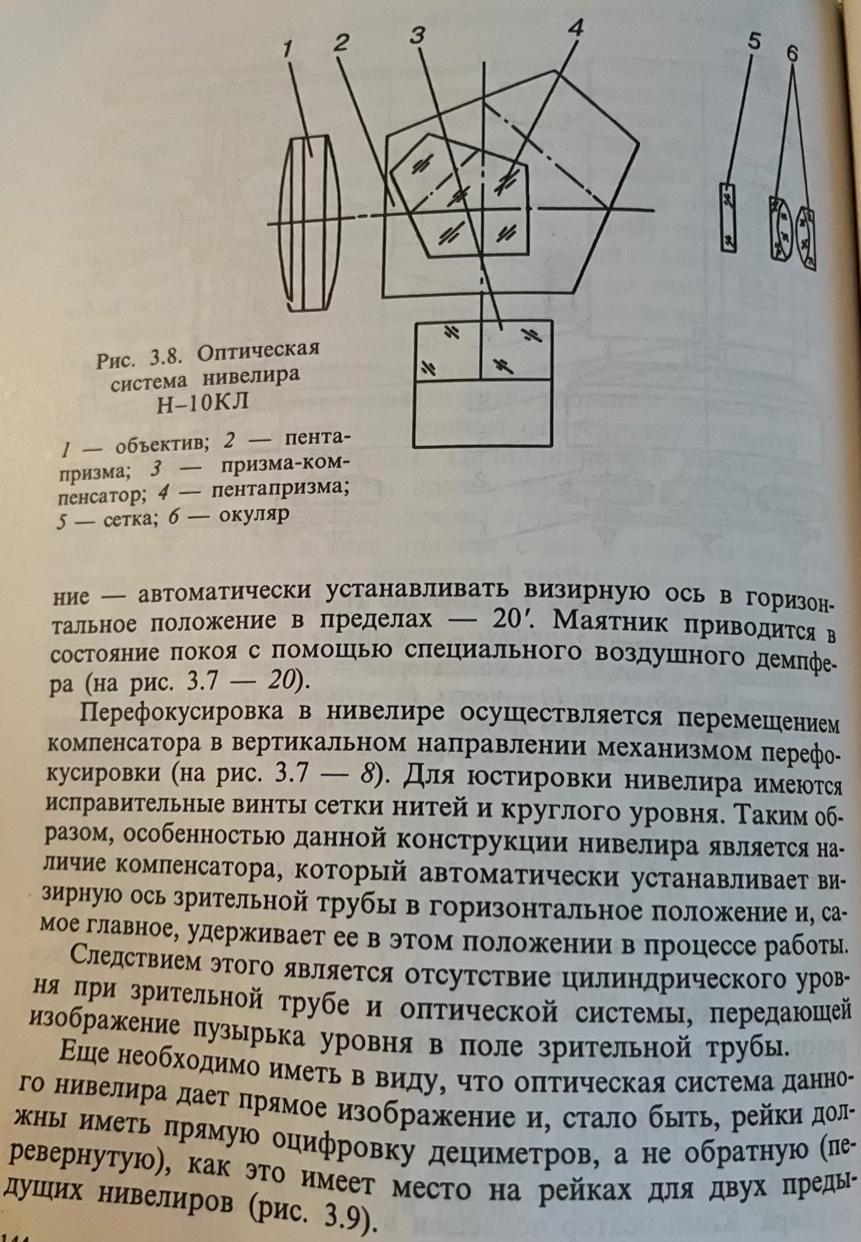 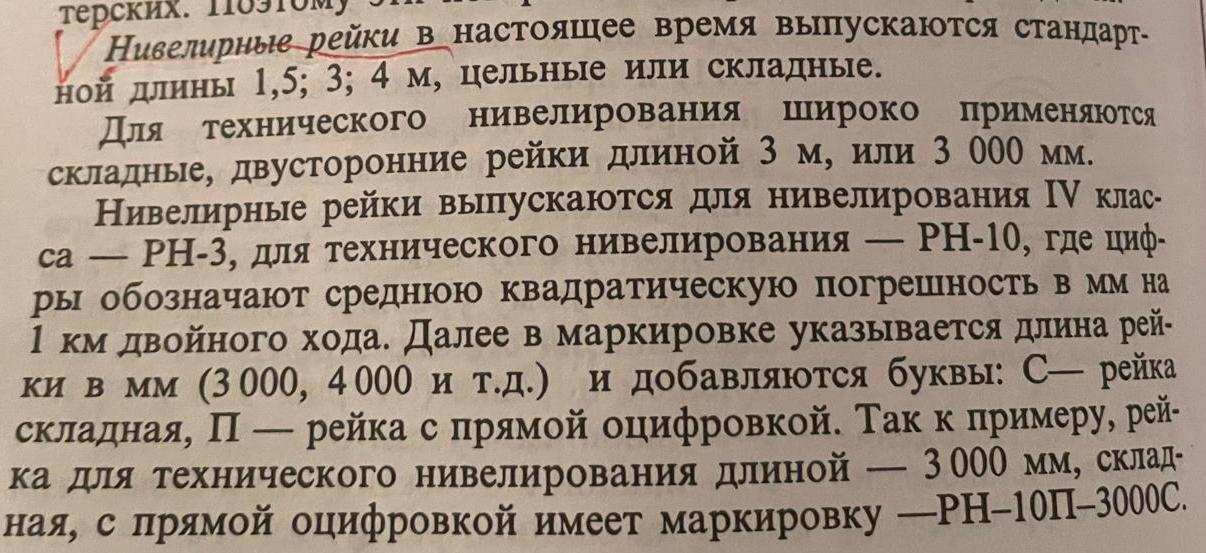 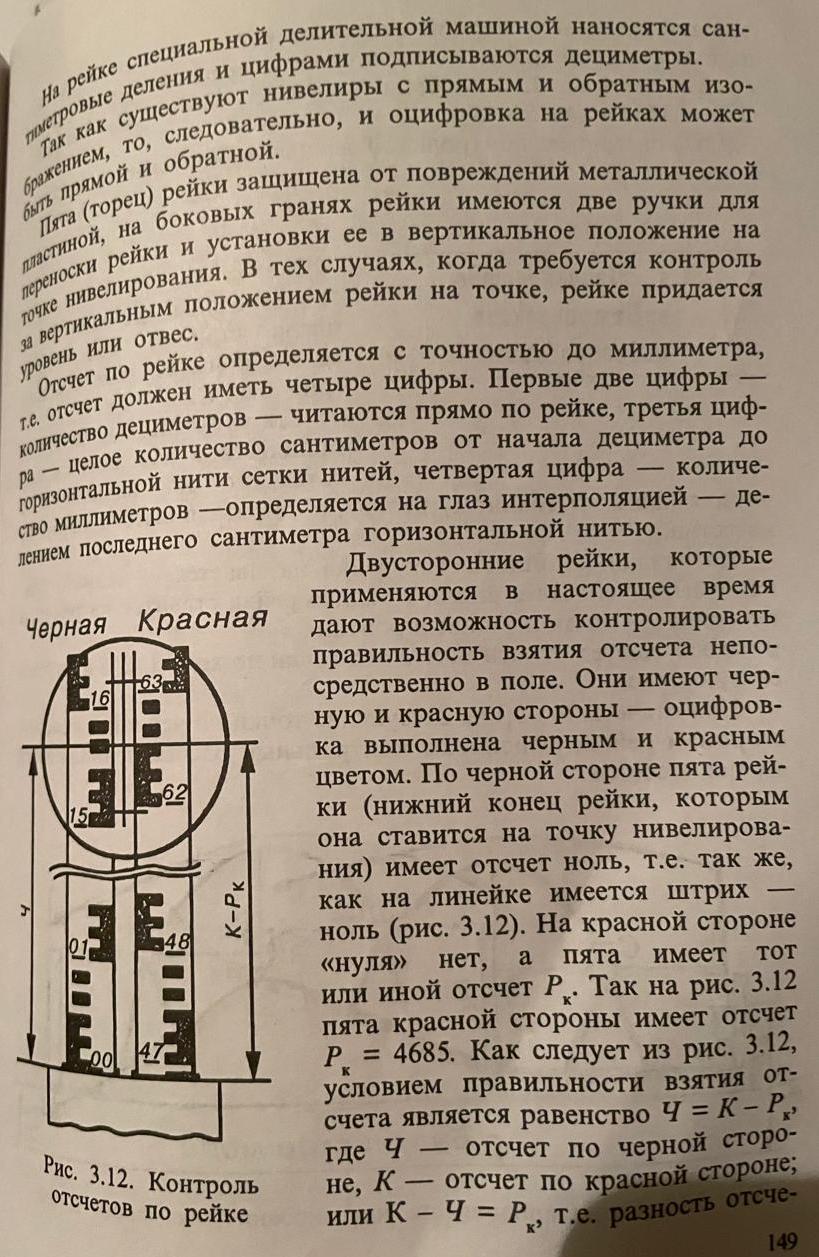 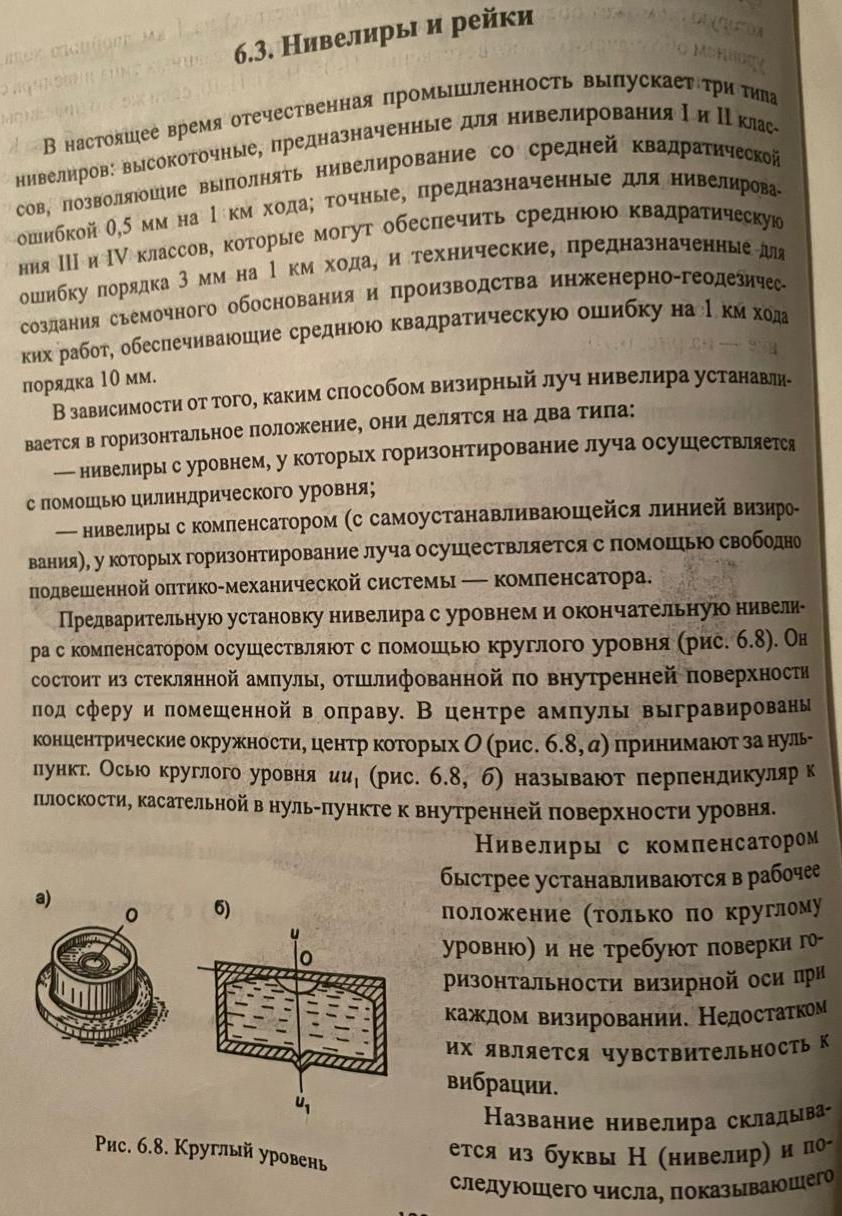 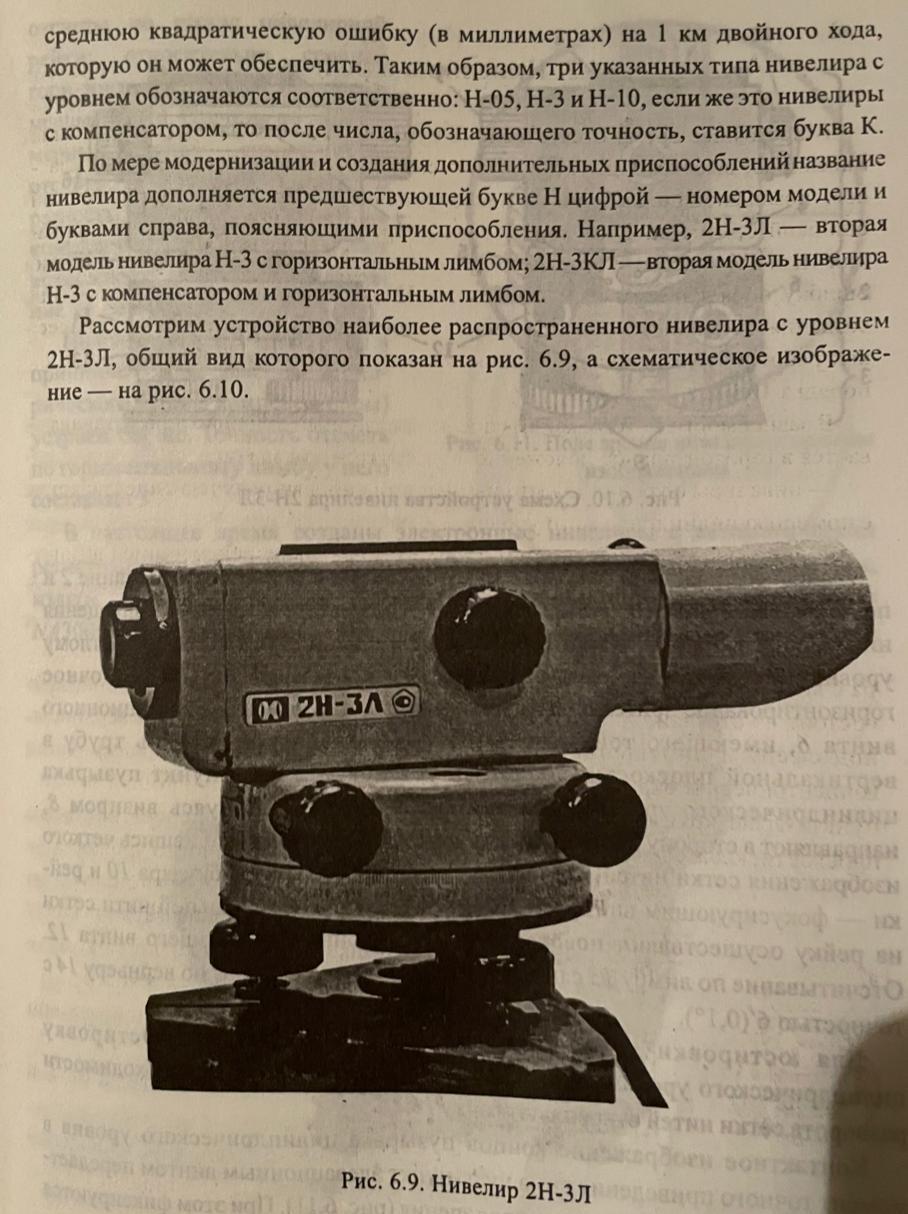 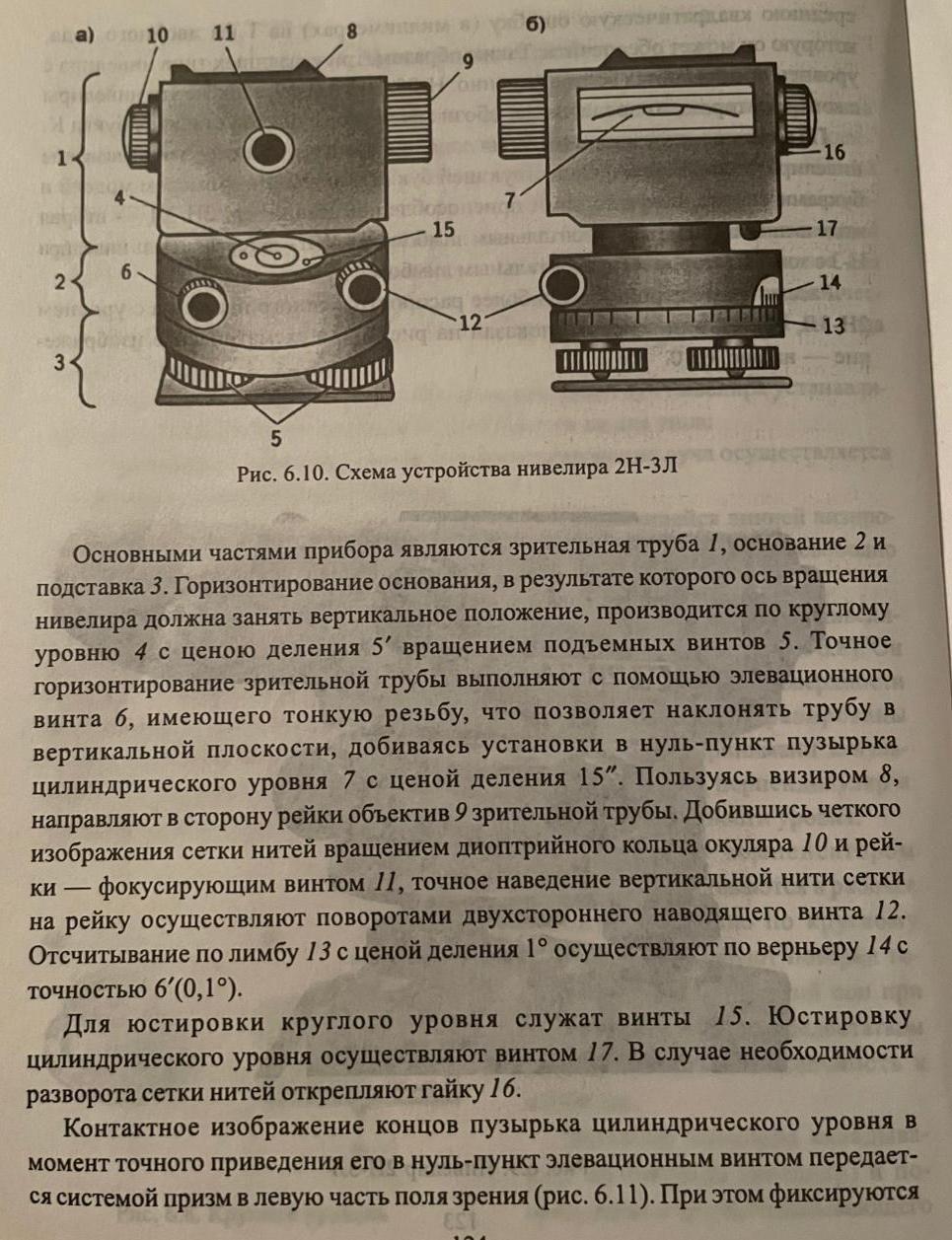 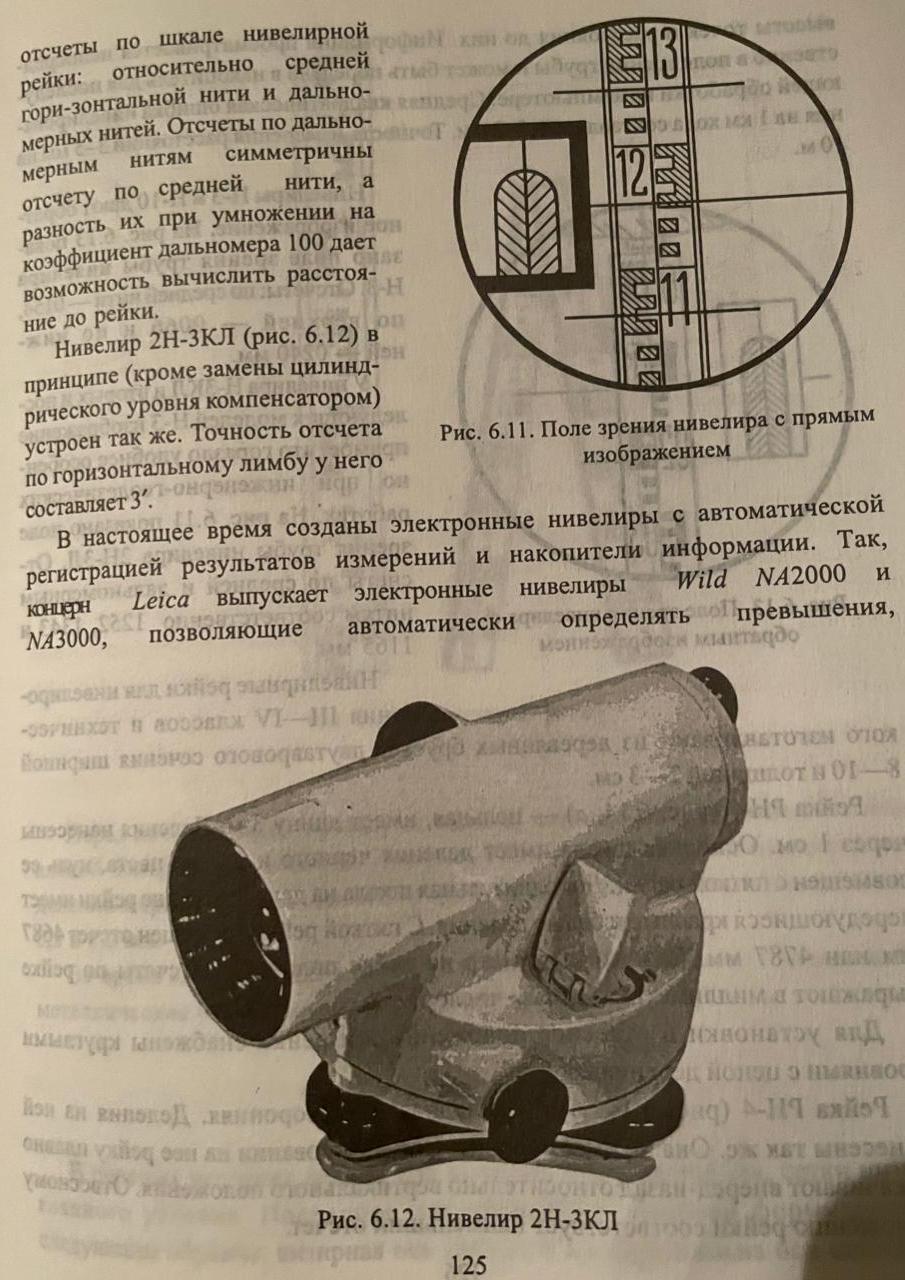 